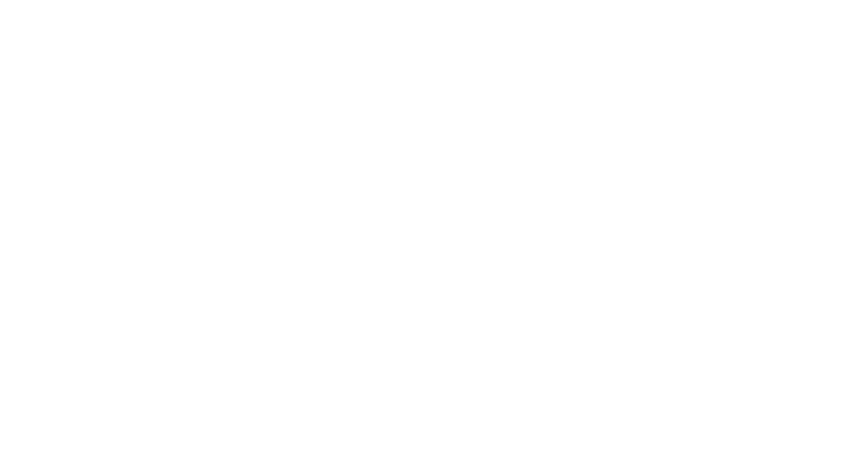 Caminata por XXX(Ruta XXX - XXX)XX de septiembre a las XX h, XXX